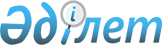 Қазақ ССР Министрлер Кеңесінің 1982 жылғы 26 қаңтардағы N 38 қаулысына өзгеріс пен толықтыру енгізу туралы
					
			Күшін жойған
			
			
		
					Қазақстан Республикасы Үкіметінің 2000 жылғы 16 маусымдағы N 897 Қаулысы. Күші жойылды - Қазақстан Республикасы Үкіметінің 2008 жылғы 21 наурыздағы N 279 Қаулысымен

       Күші жойылды - Қазақстан Республикасы Үкіметінің 2008.03.21  N 279  Қаулысымен.       "Тарихи-мәдени мұраны қорғау және пайдалану туралы" Қазақстан Республикасының Заңына сәйкес Қазақстан Республикасының Үкіметі қаулы етеді: 

      1. "Қазақ ССР-інің республикалық маңызы бар тарих және мәдениет ескерткіштері туралы" Қазақ ССР Министрлер Кеңесінің 1982 жылғы 26 қаңтардағы N 38 қаулысына (Қазақ ССР ҚЖ, 1982 ж., N 5, 23-құжат) мынадай өзгеріс пен толықтыру енгізілсін: 

      көрсетілген қаулымен бекітілген Қазақ ССР-інің республикалық маңызы бар тарих және мәдениет ескерткіштерінің мемлекеттік тізіміндегі: 

      "Маңғышлақ облысы" бөліміндегі "Маңғышлақ" сөзі "Маңғыстау" деген сөзбен ауыстырылсын және мынадай мазмұндағы жолмен толықтырылсын: 

     "Жер астындағы               Ералы ауданы, 

     Бекет-Ата мешіті             Сенек кенішінен 

     XVIII ғасыр                  85 км жерде         тарих". 

      2. Осы қаулы қол қойылған күнінен бастап күшіне енеді.         Қазақстан Республикасының 

      Премьер-Министрі 
					© 2012. Қазақстан Республикасы Әділет министрлігінің «Қазақстан Республикасының Заңнама және құқықтық ақпарат институты» ШЖҚ РМК
				